- 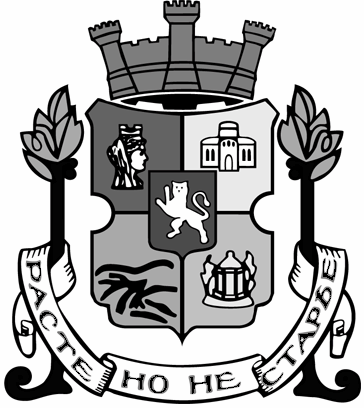 СТОЛИЧНА ОБЩИНАДОКМЕТА НА СТОЛИЧНА ОБЩИНАЗАЯВЛЕНИЕЗА УПРАЖНЯВАНЕ НА ПРАВО НА ПРЕНОСИМОСТ НА ДАННИОт* ……………………….……………………………………………………………..……..…..…(имена)ЕГН/ЛНЧ*……………………………………………………………..………………………..……Адрес:*………………………………………..………………………………………………..…..…Телефон: .………………………………….…… Ел. поща:…………………………………..…….ЧРЕЗ: …………………………………………………………………………………………..……..(имена на пълномощник/родител, упражняващ родителски права/настойник и др.)…………………………………….………………………………………………………………..…(пълномощно/съдебен акт и др.)В съответствие с чл. 37б от Закона за защита на личните данни, с настоящото заявление бих искал да упражня своето право на преносимост по чл. 20 от Регламент (ЕС) 2016/679, като (отбелязва се желания начин):*получа личните данни, които обработвате за мен;прехвърлите пряко моите лични данни към следния администратор (посочват се данните на другия администратор)………………………….…………..………………………..………….….……………………………………………………………………….…………………………………...,ако това е технически осъществимо.Желая комуникацията между нас, респективно исканата от мен информация, да бъде реализирана в следната форма: (отбелязва се предпочитаната форма)в устна форма – (моля, посочете в заявлението Вашия телефон за връзка)в писмена форма;по електронен път – (моля, посочете в заявлението Вашата ел. поща)Адрес за кореспонденция:*………………………………………………………………..…….…………………………………………………………………………………….……………..……...Приложение:…………………………………………………Дата*………………..					Подпис:*……………………….